Publicado en Barcelona el 27/02/2017 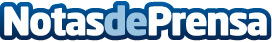 Grupo ASPY amplía y diversifica sus servicios con más especialidadesSalud, prevención y formación serán los tres pilares principales de la CorporaciónDatos de contacto:Soledad OlallaNota de prensa publicada en: https://www.notasdeprensa.es/grupo-aspy-amplia-y-diversifica-sus-servicios Categorias: Medicina Nutrición Cataluña Valencia Recursos humanos http://www.notasdeprensa.es